Matter is made up of particles. Chemical changes can be understood by assuming the atomic theory of matter which was proposed by John Dalton in 1803. Dalton’s atomic theory is based on the five principles listed below:All matter is made up of hard, tiny, invisible particles called atoms.Substances made of one type of atom are called elements. For example, carbon is made of carbon atoms. The atoms of different elements can be distinguished by their different masses.Atoms can combine to form new substances called molecules.Atoms are not created or destroyed during a chemical change.  Molecules in a pure substance all have the same number of atoms and are identical in size and shape. When a chemical change occurs, the atoms rearrange to form a different combination. This produces a new substance. 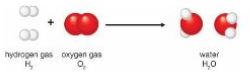 
Chemical Change and Chemical ReactionsA chemical change is when atoms rearrange to form new substances. The starting substances of a chemical reaction are known as the reactants. The substances that are formed are known as the products. Chemical equations are used to describe chemical reactions. The simplest and most general chemical equation is:Reactants				Products	The arrow means that the reactants become the products. Examples are shown below:1. Word Equation:	sodium hydroxide + hydrochloric acid		Sodium chloride + water     Formula Equation:		NaOH 	     + 	HCl			NaCl 	+       H20		2. Word Equation: 	     magnesium	     +	sulphuric acid		magnesium sulfate + hydrogen gas     Formula Equation:		     Mg	     +	H2SO4			MgSO4	  +       H2Energy in Chemical ReactionsThe atoms in molecules and lattices are held together by chemical bonds that store energy. This energy is released 
when chemical bonds are broken during a chemical reaction. E.g. energy from a battery, burning fossil fuelsReactions that proceed by themselves are known as spontaneous reactions. E.g. rusting of iron, burning wood
Reactions that require energy to be added constantly are known as non-spontaneous reactions E.g. H2 fuel cellsChemistry in Context: CorrosionThe term corrosion refers to chemical reactions where a metal reacts with oxygen. The most common and costliest 
form of corrosion is rusting. The chemical properties of some metals make them more likely to corrode.Rusting is the name given to the corrosion of iron. The word equation for this reaction is shown below:Iron	+	oxygen			iron (III) oxide 		The rusting of iron can be minimised in three ways:Coating		- The simplest way to protect the iron is to coat it with paint, plastic or an unreactive metal. Galvanising	- The iron is coated with zinc metal which reacts more easily with oxygen, protecting the iron.Alloying	-  Mixing iron with carbon and other metals produces steel which harder and is less corrosive.	 